ΠΑΡΑΡΤΗΜΑ ΔΤΥΠΟΠΟΙΗΜΕΝΟ ΕΝΤΥΠΟ ΥΠΕΥΘΥΝΗΣ ΔΗΛΩΣΗΣ (TEΥΔ)ΤΥΠΟΠΟΙΗΜΕΝΟ ΕΝΤΥΠΟ ΥΠΕΥΘΥΝΗΣ ΔΗΛΩΣΗΣ (TEΥΔ)[άρθρου 79 παρ. 4 ν. 4412/2016 (Α 147)] για διαδικασίες σύναψης δημόσιας σύμβασης κάτω των ορίων των οδηγιώνΜέρος Ι: Πληροφορίες σχετικά με την αναθέτουσα αρχή/αναθέτοντα φορέα  και τη διαδικασία ανάθεσηςΠαροχή πληροφοριών δημοσίευσης σε εθνικό επίπεδο, με τις οποίες είναι δυνατή η αδιαμφισβήτητη ταυτοποίηση της διαδικασίας σύναψης δημόσιας σύμβασης:ΟΛΕΣ ΟΙ ΥΠΟΛΟΙΠΕΣ ΠΛΗΡΟΦΟΡΙΕΣ ΣΕ ΚΑΘΕ ΕΝΟΤΗΤΑ ΤΟΥ ΤΕΥΔ ΘΑ ΠΡΕΠΕΙ ΝΑ ΣΥΜΠΛΗΡΩΘΟΥΝ ΑΠΟ ΤΟΝ ΟΙΚΟΝΟΜΙΚΟ ΦΟΡΕΑΜέρος II: Πληροφορίες σχετικά με τον οικονομικό φορέαΑ: Πληροφορίες σχετικά με τον οικονομικό φορέαΒ: Πληροφορίες σχετικά με τους νόμιμους εκπροσώπους του οικονομικού φορέαΚατά περίπτωση, αναφέρετε το όνομα και τη διεύθυνση του προσώπου ή των προσώπων που είναι αρμόδια/εξουσιοδοτημένα να εκπροσωπούν τον οικονομικό φορέα για τους σκοπούς της παρούσας διαδικασίας ανάθεσης δημόσιας σύμβασης:Γ: Πληροφορίες σχετικά με τη στήριξη στις ικανότητες άλλων ΦΟΡΕΩΝ Εάν ναι, επισυνάψτε χωριστό έντυπο ΤΕΥΔ με τις πληροφορίες που απαιτούνται σύμφωνα με τις ενότητες Α και Β του παρόντος μέρους και σύμφωνα με το μέρος ΙΙΙ, για κάθε ένα από τους σχετικούς φορείς, δεόντως συμπληρωμένο και υπογεγραμμένο από τους νομίμους εκπροσώπους αυτών. Επισημαίνεται ότι θα πρέπει να περιλαμβάνονται επίσης το τεχνικό προσωπικό ή οι τεχνικές υπηρεσίες, είτε ανήκουν απευθείας στην επιχείρηση του οικονομικού φορέα είτε όχι, ιδίως οι υπεύθυνοι για τον έλεγχο της ποιότητας και, όταν πρόκειται για δημόσιες συμβάσεις έργων, το τεχνικό προσωπικό ή οι τεχνικές υπηρεσίες που θα έχει στη διάθεσή του ο οικονομικός φορέας για την εκτέλεση της σύμβασης. Εφόσον είναι σχετικές για την ειδική ικανότητα ή ικανότητες στις οποίες στηρίζεται ο οικονομικός φορέας, παρακαλείσθε να συμπεριλάβετε τις πληροφορίες που απαιτούνται σύμφωνα με τα μέρη IV και V για κάθε ένα από τους οικονομικούς φορείς.Δ: Πληροφορίες σχετικά με υπεργολάβους στην ικανότητα των οποίων δεν στηρίζεται ο οικονομικός φορέας (Η παρούσα ενότητα συμπληρώνεται μόνον εφόσον οι σχετικές πληροφορίες απαιτούνται ρητώς από την αναθέτουσα αρχή ή τον αναθέτοντα φορέα) Εάν η αναθέτουσα αρχή ή ο αναθέτων φορέας ζητούν ρητώς αυτές τις πληροφορίες (κατ' εφαρμογή του άρθρου 131 παρ. 5 ή εφόσον ο προσφέρων / υποψήφιος οικονομικός φορέας  προτίθεται να αναθέσει σε τρίτους υπό μορφή υπεργολαβίας τμήμα της σύμβασης που υπερβαίνει το ποσοστό του 30% της συνολικής αξίας της σύμβασης σύμφωνα με το άρθρο 131 παρ. 6 και 7, επιπλέον των πληροφοριών που προβλέπονται στην παρούσα ενότητα, παρακαλείσθε να παράσχετε τις πληροφορίες που απαιτούνται σύμφωνα με τις ενότητες Α και Β του παρόντος μέρους και σύμφωνα με το μέρος ΙΙΙ για κάθε υπεργολάβο (ή κατηγορία υπεργολάβων). Μέρος III: Λόγοι αποκλεισμούΑ: Λόγοι αποκλεισμού που σχετίζονται με ποινικές καταδίκεςΣτο άρθρο 73 παρ. 1 ορίζονται οι ακόλουθοι λόγοι αποκλεισμού:συμμετοχή σε εγκληματική οργάνωση·δωροδοκία,·απάτη·τρομοκρατικά εγκλήματα ή εγκλήματα συνδεόμενα με τρομοκρατικές δραστηριότητες·νομιμοποίηση εσόδων από παράνομες δραστηριότητες ή χρηματοδότηση της τρομοκρατίας·παιδική εργασία και άλλες μορφές εμπορίας ανθρώπων.Β: Λόγοι που σχετίζονται με την καταβολή φόρων ή εισφορών κοινωνικής ασφάλισης Γ: Λόγοι που σχετίζονται με αφερεγγυότητα, σύγκρουση συμφερόντων ή επαγγελματικό παράπτωμαΜέρος IV: Κριτήρια επιλογήςΌσον αφορά τα κριτήρια επιλογής (ενότητα  ή ενότητες Α έως Δ του παρόντος μέρους), ο οικονομικός φορέας δηλώνει ότι: α: Γενική ένδειξη για όλα τα κριτήρια επιλογήςΟ οικονομικός φορέας πρέπει να συμπληρώσει αυτό το πεδίο μόνο στην περίπτωση που η αναθέτουσα αρχή ή ο αναθέτων φορέας έχει δηλώσει στη σχετική διακήρυξη ή στην πρόσκληση ή στα έγγραφα της σύμβασης που αναφέρονται στην διακήρυξη, ότι ο οικονομικός φορέας μπορεί να συμπληρώσει μόνο την Ενότητα a του Μέρους ΙV χωρίς να υποχρεούται να συμπληρώσει οποιαδήποτε άλλη ενότητα του Μέρους ΙV:Α: ΚαταλληλότηταΟ οικονομικός φορέας πρέπει να  παράσχει πληροφορίες μόνον όταν τα σχετικά κριτήρια επιλογής έχουν προσδιοριστεί από την αναθέτουσα αρχή ή τον αναθέτοντα φορέα στη σχετική διακήρυξη ή στην πρόσκληση ή στα έγγραφα της σύμβασης που αναφέρονται στην διακήρυξη. Μέρος VI: Τελικές δηλώσειςΟ κάτωθι υπογεγραμμένος, δηλώνω επισήμως ότι τα στοιχεία που έχω αναφέρει σύμφωνα με τα μέρη Ι – IV ανωτέρω είναι ακριβή και ορθά και ότι έχω πλήρη επίγνωση των συνεπειών σε περίπτωση σοβαρών ψευδών δηλώσεων.Ο κάτωθι υπογεγραμμένος, δηλώνω επισήμως ότι είμαι σε θέση, κατόπιν αιτήματος και χωρίς καθυστέρηση, να προσκομίσω τα πιστοποιητικά και τις λοιπές μορφές αποδεικτικών εγγράφων που αναφέρονται, εκτός εάν :α) η αναθέτουσα αρχή ή ο αναθέτων φορέας έχει τη δυνατότητα να λάβει τα σχετικά δικαιολογητικά απευθείας με πρόσβαση σε εθνική βάση δεδομένων σε οποιοδήποτε κράτος μέλος αυτή διατίθεται δωρεάν.β) η αναθέτουσα αρχή ή ο αναθέτων φορέας έχουν ήδη στην κατοχή τους τα σχετικά έγγραφα.Ο κάτωθι υπογεγραμμένος δίδω επισήμως τη συγκατάθεσή μου στ... [προσδιορισμός της αναθέτουσας αρχής ή του αναθέτοντα φορέα, όπως καθορίζεται στο μέρος Ι, ενότητα Α], προκειμένου να αποκτήσει πρόσβαση σε δικαιολογητικά των πληροφοριών τις οποίες έχω υποβάλλει στ... [να προσδιοριστεί το αντίστοιχο μέρος/ενότητα/σημείο] του παρόντος Τυποποιημένου Εντύπου Υπεύθυνης Δήλώσης για τους σκοπούς τ... [προσδιορισμός της διαδικασίας προμήθειας: (συνοπτική περιγραφή, παραπομπή στη δημοσίευση στον εθνικό τύπο, έντυπο και ηλεκτρονικό, αριθμός αναφοράς)].Ημερομηνία, τόπος και, όπου ζητείται ή είναι απαραίτητο, υπογραφή(-ές): [……]   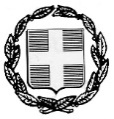 Ελληνική ΔημοκρατίαΝομός ΑττικήςΔήμος ΛαυρεωτικήςΔιεύθυνση Οικονομικών ΥπηρεσιώνΤμήμα Προϋπολογισμού Λογιστηρίου & ΠρομηθειώνΑ: Ονομασία, διεύθυνση και στοιχεία επικοινωνίας της αναθέτουσας αρχής (αα)/ αναθέτοντα φορέα (αφ)- Ονομασία: [ΔΗΜΟΣ ΛΑΥΡΕΩΤΙΚΗΣ]- Κωδικός  Αναθέτουσας Αρχής / Αναθέτοντα Φορέα ΚΗΜΔΗΣ : [6168]- Ταχυδρομική διεύθυνση / Πόλη / Ταχ. Κωδικός: [ΚΟΥΝΤΟΥΡΙΩΤΗ 1, ΛΑΥΡΙΟ ΑΤΤΙΚΗΣ, Τ.Κ. 195 00]- Αρμόδιος για πληροφορίες: [ΓΑΙΤΑΝΙΩ ΜΑΡΓΑΡΙΤΗ]- Τηλέφωνο: [2292 3 20 147]- Ηλ. ταχυδρομείο: [nitsa@lavrio.gr]- Διεύθυνση στο Διαδίκτυο (διεύθυνση δικτυακού τόπου) (εάν υπάρχει): [www.lavreotiki.gr]Β: Πληροφορίες σχετικά με τη διαδικασία σύναψης σύμβασης- Τίτλος ή σύντομη περιγραφή της δημόσιας σύμβασης (συμπεριλαμβανομένου του σχετικού CPV): [ΠΡΟΜΗΘΕΙΑ ΕΙΔΩΝ ΠΑΝΤΟΠΩΛΕΙΟΥ, ΑΡΤΟΠΟΙΕΙΟΥ, ΟΠΩΡΟΠΩΛΕΙΟΥ, ΓΑΛΑΚΤΟΚΟΜΙΚΩΝ ΕΙΔΩΝ ΚΑΙ ΕΤΟΙΜΩΝ ΓΕΥΜΑΤΩΝ ΓΙΑ ΤΗΝ ΚΑΛΥΨΗ ΤΩΝ ΑΝΑΓΚΩΝ ΤΩΝ ΔΟΜΩΝ: Κ.Α.Π.Η. ΚΕΡΑΤΕΑΣ, Κ.Η.Φ.Η. ΚΕΡΑΤΕΑΣ, Κ.Α.Π.Η. ΛΑΥΡΙΟΥ   ΤΟΥ ΝΠΔΔ ‘’ΚΕΦΑΛΟΣ’’ ΔΗΜΟΥ ΛΑΥΡΕΩΤΙΚΗΣ] 15511600-9, 15831200-4, 15841000-5, 39221200-9, 15861000-1, 15863000-5, 15864100-3, 15831000-2, 09122000-0, 15000000-8, 15865000-9, 15982000-5, 15981100-9, 15431100-9, 15332290-3, 15831600-8, 15821110-3, 15811000-6, 15811000-6, 15811000-6, 15811000-6, 15811000-6, 15811000-6, 15542200-1, 15813000-0, 15810000-9, 15500000-3- Κωδικός στο ΚΗΜΔΗΣ: [18PROC004076605]- Η σύμβαση αναφέρεται σε έργα, προμήθειες, ή υπηρεσίες : [ΠΡΟΜΗΘΕΙΕΣ]- Εφόσον υφίστανται, ένδειξη ύπαρξης σχετικών τμημάτων: [Η ΣΥΜΒΑΣΗ ΥΠΟΔΙΑΙΡΕΙΤΑΙ ΣΕ ΕΝΤΕΚΑ (11) ΤΜΗΜΑΤΑ]- Αριθμός αναφοράς που αποδίδεται στον φάκελο από την αναθέτουσα αρχή (εάν υπάρχει): [ΑΠΟΦΑΣΗ 258/2018 ΟΙΚΟΝΟΜΙΚΗΣ ΕΠΙΤΡΟΠΗΣ]Στοιχεία αναγνώρισης:Απάντηση:Πλήρης Επωνυμία:[   ]Αριθμός φορολογικού μητρώου (ΑΦΜ):Εάν δεν υπάρχει ΑΦΜ στη χώρα εγκατάστασης του οικονομικού φορέα, αναφέρετε άλλον εθνικό αριθμό ταυτοποίησης, εφόσον απαιτείται και υπάρχει [   ]Ταχυδρομική διεύθυνση:[……]Αρμόδιος ή αρμόδιοι :Τηλέφωνο:Ηλ. ταχυδρομείο:Διεύθυνση στο Διαδίκτυο (διεύθυνση δικτυακού τόπου) (εάν υπάρχει):[……][……][……][……]Γενικές πληροφορίες:Απάντηση:Ο οικονομικός φορέας είναι πολύ μικρή, μικρή ή μεσαία επιχείρηση;Κατά περίπτωση, ο οικονομικός φορέας είναι εγγεγραμμένος σε επίσημο κατάλογο/Μητρώο εγκεκριμένων οικονομικών φορέων ή διαθέτει ισοδύναμο πιστοποιητικό (π.χ. βάσει εθνικού συστήματος (προ)επιλογής);[] Ναι [] Όχι [] Άνευ αντικειμένουΕάν ναι:Απαντήστε στα υπόλοιπα τμήματα της παρούσας ενότητας, στην ενότητα Β και, όπου απαιτείται, στην ενότητα Γ του παρόντος μέρους, συμπληρώστε το μέρος V κατά περίπτωση, και σε κάθε περίπτωση συμπληρώστε και υπογράψτε το μέρος VI. α) Αναφέρετε την ονομασία του καταλόγου ή του πιστοποιητικού και τον σχετικό αριθμό εγγραφής ή πιστοποίησης, κατά περίπτωση:β) Εάν το πιστοποιητικό εγγραφής ή η πιστοποίηση διατίθεται ηλεκτρονικά, αναφέρετε:γ) Αναφέρετε τα δικαιολογητικά στα οποία βασίζεται η εγγραφή ή η πιστοποίηση και, κατά περίπτωση, την κατάταξη στον επίσημο κατάλογο:δ) Η εγγραφή ή η πιστοποίηση καλύπτει όλα τα απαιτούμενα κριτήρια επιλογής;Εάν όχι:Επιπροσθέτως, συμπληρώστε τις πληροφορίες που λείπουν στο μέρος IV, ενότητες Α, Β, Γ, ή Δ κατά περίπτωση ΜΟΝΟ εφόσον αυτό απαιτείται στη σχετική διακήρυξη ή στα έγγραφα της σύμβασης:ε) Ο οικονομικός φορέας θα είναι σε θέση να προσκομίσει βεβαίωση πληρωμής εισφορών κοινωνικής ασφάλισης και φόρων ή να παράσχει πληροφορίες που θα δίνουν τη δυνατότητα στην αναθέτουσα αρχή ή στον αναθέτοντα φορέα να τη λάβει απευθείας μέσω πρόσβασης σε εθνική βάση δεδομένων σε οποιοδήποτε κράτος μέλος αυτή διατίθεται δωρεάν;Εάν η σχετική τεκμηρίωση διατίθεται ηλεκτρονικά, αναφέρετε: α) [……]β) (διαδικτυακή διεύθυνση, αρχή ή φορέας έκδοσης, επακριβή στοιχεία αναφοράς των εγγράφων):[……][……][……][……]γ) [……]δ) [] Ναι [] Όχιε) [] Ναι [] Όχι(διαδικτυακή διεύθυνση, αρχή ή φορέας έκδοσης, επακριβή στοιχεία αναφοράς των εγγράφων):[……][……][……][……]Τρόπος συμμετοχής:Απάντηση:Ο οικονομικός φορέας συμμετέχει στη διαδικασία σύναψης δημόσιας σύμβασης από κοινού με άλλους;[] Ναι [] ΌχιΕάν ναι, μεριμνήστε για την υποβολή χωριστού εντύπου ΤΕΥΔ από τους άλλους εμπλεκόμενους οικονομικούς φορείς.Εάν ναι, μεριμνήστε για την υποβολή χωριστού εντύπου ΤΕΥΔ από τους άλλους εμπλεκόμενους οικονομικούς φορείς.Εάν ναι:α) Αναφέρετε τον ρόλο του οικονομικού φορέα στην ένωση ή κοινοπραξία   (επικεφαλής, υπεύθυνος για συγκεκριμένα καθήκοντα …):β) Προσδιορίστε τους άλλους οικονομικούς φορείς που συμμετέχουν από κοινού στη διαδικασία σύναψης δημόσιας σύμβασης:γ) Κατά περίπτωση, επωνυμία της συμμετέχουσας ένωσης ή κοινοπραξίας.α) [……]β) [……]γ) [……]ΤμήματαΑπάντηση:Κατά περίπτωση, αναφορά του τμήματος  ή των τμημάτων για τα οποία ο οικονομικός φορέας επιθυμεί να υποβάλει προσφορά.[   ]Εκπροσώπηση, εάν υπάρχει:Απάντηση:Ονοματεπώνυμοσυνοδευόμενο από την ημερομηνία και τον τόπο γέννησης εφόσον απαιτείται:[……][……]Θέση/Ενεργών υπό την ιδιότητα[……]Ταχυδρομική διεύθυνση:[……]Τηλέφωνο:[……]Ηλ. ταχυδρομείο:[……]Εάν χρειάζεται, δώστε λεπτομερή στοιχεία σχετικά με την εκπροσώπηση (τις μορφές της, την έκταση, τον σκοπό …):[……]Στήριξη:Απάντηση:Ο οικονομικός φορέας στηρίζεται στις ικανότητες άλλων οικονομικών φορέων προκειμένου να ανταποκριθεί στα κριτήρια επιλογής που καθορίζονται στο μέρος IV και στα (τυχόν) κριτήρια και κανόνες που καθορίζονται στο μέρος V κατωτέρω; []Ναι []ΌχιΥπεργολαβική ανάθεση :Απάντηση:Ο οικονομικός φορέας προτίθεται να αναθέσει οποιοδήποτε μέρος της σύμβασης σε τρίτους υπό μορφή υπεργολαβίας;[]Ναι []ΌχιΕάν ναι παραθέστε κατάλογο των προτεινόμενων υπεργολάβων και το ποσοστό της σύμβασης που θα αναλάβουν: […]Λόγοι που σχετίζονται με ποινικές καταδίκες:Απάντηση:Υπάρχει τελεσίδικη καταδικαστική απόφαση εις βάρος του οικονομικού φορέα ή οποιουδήποτε προσώπου το οποίο είναι μέλος του διοικητικού, διευθυντικού ή εποπτικού του οργάνου ή έχει εξουσία εκπροσώπησης, λήψης αποφάσεων ή ελέγχου σε αυτό για έναν από τους λόγους που παρατίθενται ανωτέρω (σημεία 1-6), ή καταδικαστική απόφαση η οποία έχει εκδοθεί πριν από πέντε έτη κατά το μέγιστο ή στην οποία έχει οριστεί απευθείας περίοδος αποκλεισμού που εξακολουθεί να ισχύει; [] Ναι [] ΌχιΕάν η σχετική τεκμηρίωση διατίθεται ηλεκτρονικά, αναφέρετε: (διαδικτυακή διεύθυνση, αρχή ή φορέας έκδοσης, επακριβή στοιχεία αναφοράς των εγγράφων):[……][……][……][……]Εάν ναι, αναφέρετε:α) Ημερομηνία της καταδικαστικής απόφασης προσδιορίζοντας ποιο από τα σημεία 1 έως 6 αφορά και τον λόγο ή τους λόγους της καταδίκης,β) Προσδιορίστε ποιος έχει καταδικαστεί [ ]·γ) Εάν ορίζεται απευθείας στην καταδικαστική απόφαση:α) Ημερομηνία:[   ], σημείο-(-α): [   ], λόγος(-οι):[   ]β) [……]γ) Διάρκεια της περιόδου αποκλεισμού [……] και σχετικό(-ά) σημείο(-α) [   ]Εάν η σχετική τεκμηρίωση διατίθεται ηλεκτρονικά, αναφέρετε: (διαδικτυακή διεύθυνση, αρχή ή φορέας έκδοσης, επακριβή στοιχεία αναφοράς των εγγράφων):[……][……][……][……]Σε περίπτωση καταδικαστικής απόφασης, ο οικονομικός φορέας έχει λάβει μέτρα που να αποδεικνύουν την αξιοπιστία του παρά την ύπαρξη σχετικού λόγου αποκλεισμού («αυτοκάθαρση»);[] Ναι [] Όχι Εάν ναι, περιγράψτε τα μέτρα που λήφθηκαν:[……]Πληρωμή φόρων ή εισφορών κοινωνικής ασφάλισης:Απάντηση:1) Ο οικονομικός φορέας έχει εκπληρώσει όλες τις υποχρεώσεις του όσον αφορά την πληρωμή φόρων ή εισφορών κοινωνικής ασφάλισης, στην Ελλάδα και στη χώρα στην οποία είναι τυχόν εγκατεστημένος ;[] Ναι [] Όχι [] Ναι [] Όχι Εάν όχι αναφέρετε: α) Χώρα ή κράτος μέλος για το οποίο πρόκειται:β) Ποιο είναι το σχετικό ποσό;γ)Πως διαπιστώθηκε η αθέτηση των υποχρεώσεων;1) Μέσω δικαστικής ή διοικητικής απόφασης;- Η εν λόγω απόφαση είναι τελεσίδικη και δεσμευτική;- Αναφέρατε την ημερομηνία καταδίκης ή έκδοσης απόφασης- Σε περίπτωση καταδικαστικής απόφασης, εφόσον ορίζεται απευθείας σε αυτήν, τη διάρκεια της περιόδου αποκλεισμού:2) Με άλλα μέσα; Διευκρινήστε:δ) Ο οικονομικός φορέας έχει εκπληρώσει τις υποχρεώσεις του είτε καταβάλλοντας τους φόρους ή τις εισφορές κοινωνικής ασφάλισης που οφείλει συμπεριλαμβανόμενων  κατά περίπτωση, των δεδουλευμένων τόκων ή των προστίμων, είτε υπαγόμενος σε δεσμευτικό διακανονισμό για την καταβολή τους ;Εάν η σχετική τεκμηρίωση όσον αφορά την καταβολή των φόρων ή εισφορών κοινωνικής ασφάλισης διατίθεται ηλεκτρονικά, αναφέρετε:(διαδικτυακή διεύθυνση, αρχή ή φορέας έκδοσης, επακριβή στοιχεία αναφοράς των εγγράφων): [……][……][……](διαδικτυακή διεύθυνση, αρχή ή φορέας έκδοσης, επακριβή στοιχεία αναφοράς των εγγράφων): [……][……][……]Πληροφορίες σχετικά με πιθανή αφερεγγυότητα, σύγκρουση συμφερόντων ή επαγγελματικό παράπτωμαΑπάντηση:Ο οικονομικός φορέας έχει, εν γνώσει του, αθετήσει τις υποχρεώσεις του στους τομείς του περιβαλλοντικού, κοινωνικού και εργατικού δικαίου;[] Ναι [] ΌχιΟ οικονομικός φορέας έχει, εν γνώσει του, αθετήσει τις υποχρεώσεις του στους τομείς του περιβαλλοντικού, κοινωνικού και εργατικού δικαίου;Εάν ναι, ο οικονομικός φορέας έχει λάβει μέτρα που να αποδεικνύουν την αξιοπιστία του παρά την ύπαρξη αυτού του λόγου αποκλεισμού («αυτοκάθαρση»);[] Ναι [] ΌχιΕάν το έχει πράξει, περιγράψτε τα μέτρα που λήφθηκαν: […….............]Βρίσκεται ο οικονομικός φορέας σε οποιαδήποτε από τις ακόλουθες καταστάσεις :α) πτώχευση, ή β) διαδικασία εξυγίανσης, ήγ) ειδική εκκαθάριση, ήδ) αναγκαστική διαχείριση από εκκαθαριστή ή από το δικαστήριο, ήε) έχει υπαχθεί σε διαδικασία πτωχευτικού συμβιβασμού, ή στ) αναστολή επιχειρηματικών δραστηριοτήτων, ή ζ) σε οποιαδήποτε ανάλογη κατάσταση προκύπτουσα από παρόμοια διαδικασία προβλεπόμενη σε εθνικές διατάξεις νόμουΕάν ναι:- Παραθέστε λεπτομερή στοιχεία:- Διευκρινίστε τους λόγους για τους οποίους ωστόσο ο οικονομικός φορέας, θα δύναται να εκτελέσει τη σύμβαση, λαμβανόμενης υπόψη της εφαρμοστέας εθνικής νομοθεσίας και των μέτρων σχετικά με τη συνέχιση της επιχειρηματικής του λειτουργίας υπό αυτές αυτές τις περιστάσεις Εάν η σχετική τεκμηρίωση διατίθεται ηλεκτρονικά, αναφέρετε:[] Ναι [] Όχι-[.......................]-[.......................](διαδικτυακή διεύθυνση, αρχή ή φορέας έκδοσης, επακριβή στοιχεία αναφοράς των εγγράφων): [……][……][……]Έχει διαπράξει ο οικονομικός φορέας σοβαρό επαγγελματικό παράπτωμα;Εάν ναι, να αναφερθούν λεπτομερείς πληροφορίες:[] Ναι [] Όχι[.......................]Έχει διαπράξει ο οικονομικός φορέας σοβαρό επαγγελματικό παράπτωμα;Εάν ναι, να αναφερθούν λεπτομερείς πληροφορίες:Εάν ναι, έχει λάβει ο οικονομικός φορέας μέτρα αυτοκάθαρσης; [] Ναι [] ΌχιΕάν το έχει πράξει, περιγράψτε τα μέτρα που λήφθηκαν: [..........……]Έχει συνάψει ο οικονομικός φορέας συμφωνίες με άλλους οικονομικούς φορείς με σκοπό τη στρέβλωση του ανταγωνισμού;Εάν ναι, να αναφερθούν λεπτομερείς πληροφορίες:[] Ναι [] Όχι[…...........]Έχει συνάψει ο οικονομικός φορέας συμφωνίες με άλλους οικονομικούς φορείς με σκοπό τη στρέβλωση του ανταγωνισμού;Εάν ναι, να αναφερθούν λεπτομερείς πληροφορίες:Εάν ναι, έχει λάβει ο οικονομικός φορέας μέτρα αυτοκάθαρσης; [] Ναι [] ΌχιΕάν το έχει πράξει, περιγράψτε τα μέτρα που λήφθηκαν:[……]Γνωρίζει ο οικονομικός φορέας την ύπαρξη τυχόν σύγκρουσης συμφερόντων, λόγω της συμμετοχής του στη διαδικασία ανάθεσης της σύμβασης;Εάν ναι, να αναφερθούν λεπτομερείς πληροφορίες:[] Ναι [] Όχι[.........…]Έχει παράσχει ο οικονομικός φορέας ή επιχείρηση συνδεδεμένη με αυτόν συμβουλές στην αναθέτουσα αρχή ή στον αναθέτοντα φορέα ή έχει με άλλο τρόπο αναμειχθεί στην προετοιμασία της διαδικασίας σύναψης της σύμβασης;Εάν ναι, να αναφερθούν λεπτομερείς πληροφορίες:[] Ναι [] Όχι[...................…]Έχει επιδείξει ο οικονομικός φορέας σοβαρή ή επαναλαμβανόμενη πλημμέλεια κατά την εκτέλεση ουσιώδους απαίτησης στο πλαίσιο προηγούμενης δημόσιας σύμβασης, προηγούμενης σύμβασης με αναθέτοντα φορέα ή προηγούμενης σύμβασης παραχώρησης που είχε ως αποτέλεσμα την πρόωρη καταγγελία της προηγούμενης σύμβασης , αποζημιώσεις ή άλλες παρόμοιες κυρώσεις; Εάν ναι, να αναφερθούν λεπτομερείς πληροφορίες:[] Ναι [] Όχι[….................]Έχει επιδείξει ο οικονομικός φορέας σοβαρή ή επαναλαμβανόμενη πλημμέλεια κατά την εκτέλεση ουσιώδους απαίτησης στο πλαίσιο προηγούμενης δημόσιας σύμβασης, προηγούμενης σύμβασης με αναθέτοντα φορέα ή προηγούμενης σύμβασης παραχώρησης που είχε ως αποτέλεσμα την πρόωρη καταγγελία της προηγούμενης σύμβασης , αποζημιώσεις ή άλλες παρόμοιες κυρώσεις; Εάν ναι, να αναφερθούν λεπτομερείς πληροφορίες:Εάν ναι, έχει λάβει ο οικονομικός φορέας μέτρα αυτοκάθαρσης; [] Ναι [] ΌχιΕάν το έχει πράξει, περιγράψτε τα μέτρα που λήφθηκαν:[……]Μπορεί ο οικονομικός φορέας να επιβεβαιώσει ότι:α) δεν έχει κριθεί ένοχος σοβαρών ψευδών δηλώσεων κατά την παροχή των πληροφοριών που απαιτούνται για την εξακρίβωση της απουσίας των λόγων αποκλεισμού ή την πλήρωση των κριτηρίων επιλογής,β) δεν έχει αποκρύψει τις πληροφορίες αυτές,γ) ήταν σε θέση να υποβάλλει χωρίς καθυστέρηση τα δικαιολογητικά που απαιτούνται από την αναθέτουσα αρχή/αναθέτοντα φορέα δ) δεν έχει επιχειρήσει να επηρεάσει με αθέμιτο τρόπο τη διαδικασία λήψης αποφάσεων της αναθέτουσας αρχής ή του αναθέτοντα φορέα, να αποκτήσει εμπιστευτικές πληροφορίες που ενδέχεται να του αποφέρουν αθέμιτο πλεονέκτημα στη διαδικασία ανάθεσης ή να παράσχει εξ αμελείας παραπλανητικές πληροφορίες που ενδέχεται να επηρεάσουν ουσιωδώς τις αποφάσεις που αφορούν τον αποκλεισμό, την επιλογή ή την ανάθεση; [] Ναι [] ΌχιΕκπλήρωση όλων των απαιτούμενων κριτηρίων επιλογήςΑπάντησηΠληροί όλα τα απαιτούμενα κριτήρια επιλογής;[] Ναι [] ΌχιΚαταλληλότηταΑπάντηση1) Ο οικονομικός φορέας είναι εγγεγραμμένος στα σχετικά επαγγελματικά ή εμπορικά μητρώα που τηρούνται στην Ελλάδα ή στο κράτος μέλος εγκατάστασής; του:Εάν η σχετική τεκμηρίωση διατίθεται ηλεκτρονικά, αναφέρετε:[…](διαδικτυακή διεύθυνση, αρχή ή φορέας έκδοσης, επακριβή στοιχεία αναφοράς των εγγράφων): [……][……][……]